6. Ćwiczenia stymulujące rozwój analizatora słuchowego       Dla człowieka słuch jest drogą poznawania świata. Jest jednym z warunków koniecznych do rozwoju mowy dźwiękowej oraz podstawą porozumiewania się między ludźmi. Wszelkie niedobory w odbiorze dźwięków występujące u dziecka w okresie kształtowania się mowy    i języka powodują opóźnienia tego procesu często go zaburzając. Ma to swoje reperkusje we wszystkich sferach życia,  a szczególnie w zakresie edukacji i zachowaniach społecznych.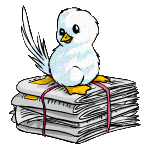             Zaburzenia w funkcjonowaniu analizatora słuchowego mogą być spowodowane trudnościami z koncentracją uwagi na bodźcu dźwiękowym, opóźnieniem jego rozwoju, szczególnie słuchu fonematycznego i umiejętności syntetyczno-analitycznych, czy nietrwałą pamięcią słuchową bezpośrednią.             Ćwiczenia stymulujące rozwój percepcji słuchowej powinny uwzględniać to na jakim etapie rozwoju obecnie znajduje się dziecko w tym zakresie i przestrzegać zasady stopniowania trudności.ćwiczenia analizatora słuchowego na materiale niewerbalnym: - rozpoznawanie i różnicowanie głosów zwierząt, różnych dźwięków z otoczenia, dźwięków instrumentów,- różnicowanie liczby dźwięków, tempa utworów muzycznych, dźwięków wysokich                i niskich;ćwiczenia słuchowe z wykorzystaniem bodźców werbalnych:- analiza wyrazowa zdania – dzielenie zdań na wyrazy i graficzne przedstawianie liczby wyrazów za pomocą symboli umownych ( patyczki, żetony, kreseczki, itp.) oraz bez wsparcia graficznego,- synteza i analiza sylabowa wyrazów – rozpoznawanie wyrazów podawanych sylabami, kończenie wyrazów zaczynających się wypowiedzianą sylabą, dzielenie wyrazów na sylaby, porównywanie długości wyrazów na podstawie liczby sylab, sygnalizowanie momentu usłyszenia żądanej sylaby, rozwiązywanie rebusów obrazkowych,- synteza i analiza głoskowa – rozpoznawanie wyrazów podawanych głoskami, określanie, czy dana głoska występuje w usłyszanym słowie, określanie jaka głoska jest w nagłosie, wygłosie, tworzenie ciągu słów, rozróżnianie wyrazów bliskobrzmiących, układanie słów      z podanych głosek;ćwiczenia z rymami:- rozpoznawanie czy dwa podane słowa się rymują, kończenie zdań wyrazem rymującym się, nauka rymowanek;ćwiczenia pamięci słuchowej:- powtarzanie cyfr, ciągów słownych i zdań, ćwiczenia pamięci sekwencyjnej na materiale dźwiękowym, opowiadanie treści usłyszanych bajek, dobieranie zdań ze względu na rytm, nauka na pamięć krótkich wierszyków, piosenek, ról;- Wybrała i opracowała K. Wlazeł